Goals for Genre Worksheets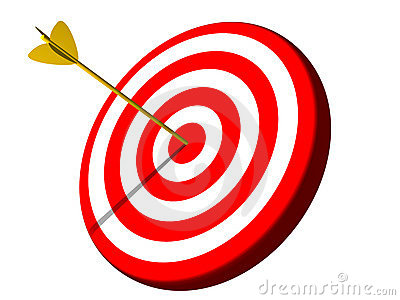 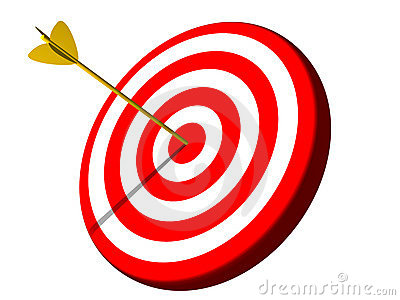 Be done on time.Write thorough, detailed answers.Use complete sentences.Add page citations for each answer.Use virtually flawless conventions.Use correct MLA format.